Multiplier ou diviser par 10, 100, 1 000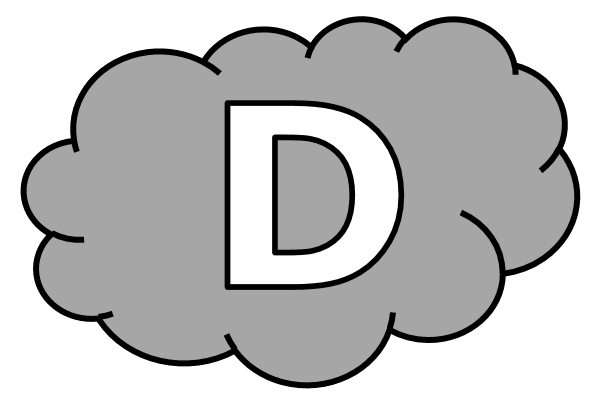 Entraînement n° 1 	 ............. bonnes réponsesMultiplier ou diviser par 10, 100, 1 000Entraînement n° 2 	 ............. bonnes réponses Multiplier ou diviser par 10, 100, 1 000Entraînement n° 3 	 ............. bonnes réponses Multiplier ou diviser par 10, 100, 1 000Défi 				 ............. bonnes réponses75 x 10 = ............. 	49 x 1 000 = .............	1 200 ÷ 100 = .............26 x 100 = ............. 	89 000 ÷ 1 000 = .......	800 ÷ 10 = .............64 x 1 000 = .............	710 ÷ 10 = .............	9 700 ÷ 100 = .............400 x 10 = ............. 	510 x 100 = .............	9 000 ÷ 1 000 = ...........486 x 100 = .............	2 500 ÷ 10 = .............	42 x 1 000 = .............580 x 10 = ............. 	300 000 ÷ 1 000 = ......	5 800 ÷ 100 = .............Pour s’échauffer, Ayoub a couru 2 000 m, ce qui correspond à 10 tours de terrain. À quelle distance correspond un tour de terrain ? Un tour de terrain correspond à .................. m.880 x 10 = ............. 	63 x 1 000 = .............	20 000 ÷ 100 = ............8 x 100 = ............. 	609 000 ÷ 1 000 = ......	520 ÷ 10 = .............807 x 1 000 = .............	600 ÷ 10 = .............	25 000 ÷ 100 = ............7 400 x 10 = ............. 	32 x 100 = .............	15 000 ÷ 1 000 = .........410 x 100 = .............	380 ÷ 10 = .............	95 x 1 000 = .............69 x 10 = ............. 	1 000 ÷ 1 000 = ......	42 100 ÷ 100 = ............Sakina range ses 320 timbres. Elle remplit 10 pages de son cahier.Combien Sakina met-elle de timbres sur chaque page ? Sakina met .................. timbres sur chaque page.30 x 10 = ............. 	56 x 1 000 = .............	18 000 ÷ 100 = ............33 x 100 = ............. 	540 000 ÷ 1 000 = ......	780 ÷ 10 = .............500 x 1 000 = .............	230 ÷ 10 = .............	8 000 ÷ 100 = .............67 x 10 = ............. 	25 x 100 = .............	4 000 ÷ 1 000 = ...........80 x 100 = .............	370 ÷ 10 = .............	510 x 1 000 = .............89 x 10 = ............. 	27 000 ÷ 1 000 = ......	4 100 ÷ 100 = .............Quand Nurçin fait un pas, elle avance de 60 cm.Quelle distance Nurçin parcourt-elle en 1 000 pas ? En 100 pas, Nurçin parcourt .................. cm.32 x 10 = ............. 	69 x 1 000 = .............	41 500 ÷ 100 = ............85 x 100 = ............. 	67 000 ÷ 1 000 = .......	58 000 ÷ 10 = .............471 x 1 000 = .............	2 000 ÷ 10 = .............	1 500 ÷ 100 = .............580 x 10 = ............. 	606 x 100 = .............	8 000 ÷ 1 000 = ...........620 x 100 = .............	4 700 ÷ 10 = .............	82 x 1 000 = .............623 x 10 = ............. 	57 000 ÷ 1 000 = ......	701 000 ÷ 100 = ..........Hemma a ramassé 100 pierres. Chacune d’elle pèse 67 g.Quelle masse de pierres Hemma a-t-elle ramassée ? Hemma a ramassé .................. g de pierres.